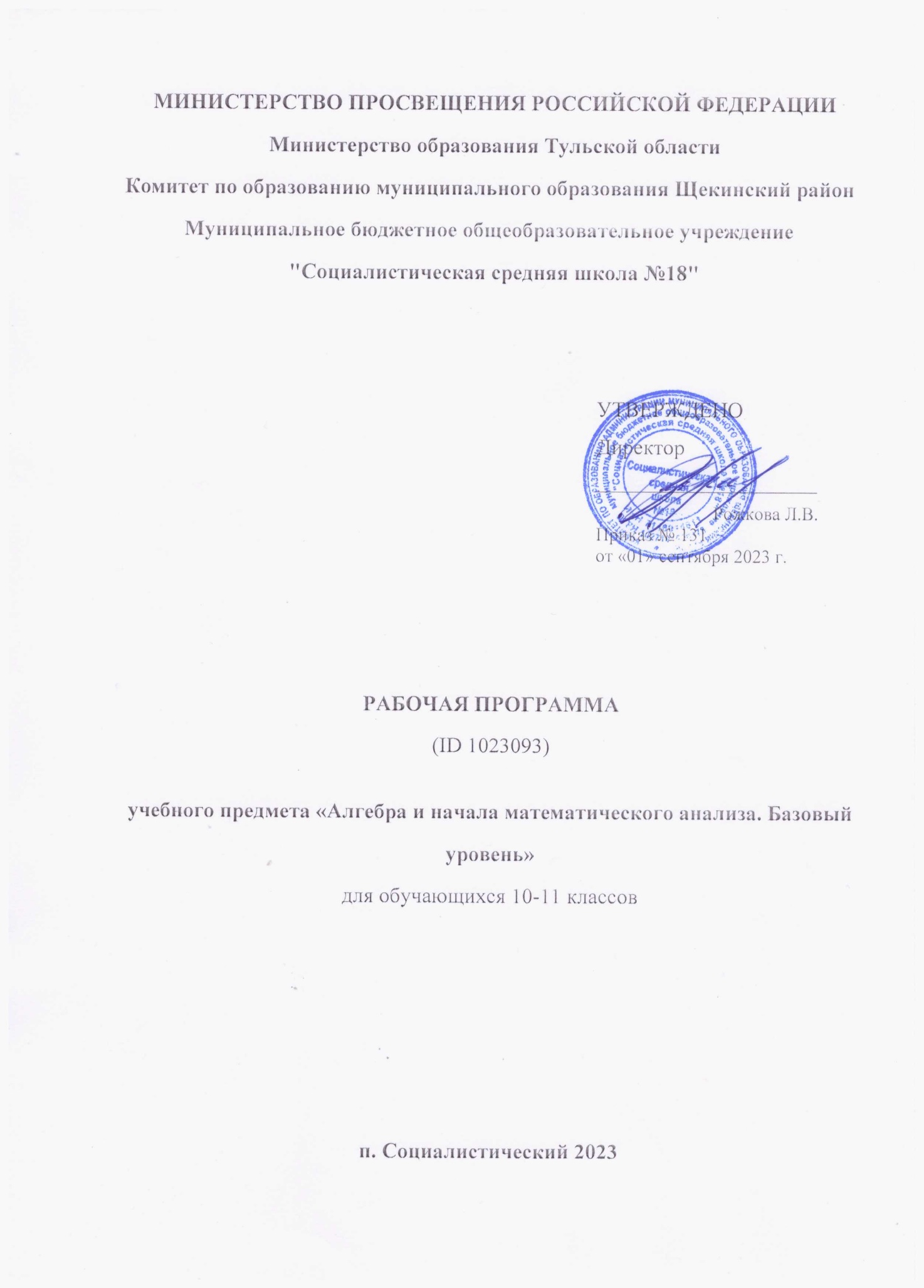 ПОЯСНИТЕЛЬНАЯ ЗАПИСКАРабочая программа учебного курса «Алгебра и начала математического анализа» базового уровня для обучающихся 10 –11 классов разработана на основе Федерального государственного образовательного стандарта среднего общего образования, с учётом современных мировых требований, предъявляемых к математическому образованию, и традиций российского образования. Реализация программы обеспечивает овладение ключевыми компетенциями, составляющими основу для саморазвития и непрерывного образования, целостность общекультурного, личностного и познавательного развития личности обучающихся. ЦЕЛИ ИЗУЧЕНИЯ УЧЕБНОГО КУРСАКурс «Алгебра и начала математического анализа» является одним из наиболее значимых в программе старшей школы, поскольку, с одной стороны, он обеспечивает инструментальную базу для изучения всех естественно-научных курсов, а с другой стороны, формирует логическое и абстрактное мышление учащихся на уровне, необходимом для освоения курсов информатики, обществознания, истории, словесности. В рамках данного курса учащиеся овладевают универсальным языком современной науки, которая формулирует свои достижения в математической форме. Курс алгебры и начал математического анализа закладывает основу для успешного овладения законами физики, химии, биологии, понимания основных тенденций экономики и общественной жизни, позволяет ориентироваться в современных цифровых и компьютерных технологиях, уверенно использовать их в повседневной жизни. В тоже время овладение абстрактными и логически строгими математическими конструкциями развивает умение находить закономерности, обосновывать истинность утверждения, использовать обобщение и конкретизацию, абстрагирование и аналогию, формирует креативное и критическое мышление. В ходе изучения алгебры и начал математического анализа в старшей школе учащиеся получают новый опыт решения прикладных задач, самостоятельного построения математических моделей реальных ситуаций и интерпретации полученных решений, знакомятся с примерами математических закономерностей в природе, науке и в искусстве, с выдающимися математическими открытиями и их авторами. Курс обладает значительным воспитательным потенциалом, который реализуется как через учебный материал, способствующий формированию научного мировоззрения, так и через специфику учебной деятельности, требующей самостоятельности, аккуратности, продолжительной концентрации внимания и ответственности за полученный результат. В основе методики обучения алгебре и началам математического анализа лежит деятельностный принцип обучения.Структура курса «Алгебра и начала математического анализа» включает следующие содержательно-методические линии: «Числа и вычисления», «Функции и графики», «Уравнения и неравенства», «Начала математического анализа», «Множества и логика». Все основные содержательно-методические линии изучаются на протяжении двух лет обучения в старшей школе, естественно дополняя друг друга и постепенно насыщаясь новыми темами и разделами. Данный курс является интегративным, поскольку объединяет в себе содержание нескольких математических дисциплин: алгебра, тригонометрия, математический анализ, теория множеств и др. По мере того как учащиеся овладевают всё более широким математическим аппаратом, у них последовательно формируется и совершенствуется умение строить математическую модель реальной ситуации, применять знания, полученные в курсе «Алгебра и начала математического анализа», для решения самостоятельно сформулированной математической задачи, а затем интерпретировать полученный результат. Содержательно-методическая линия «Числа и вычисления» завершает формирование навыков использования действительных чисел, которое было начато в основной школе. В старшей школе особое внимание уделяется формированию прочных вычислительных навыков, включающих в себя использование различных форм записи действительного числа, умение рационально выполнять действия с ними, делать прикидку, оценивать результат. Обучающиеся получают навыки приближённых вычислений, выполнения действий с числами, записанными в стандартной форме, использования математических констант, оценивания числовых выражений.Линия «Уравнения и неравенства» реализуется на протяжении всего обучения в старшей школе, поскольку в каждом разделе программы предусмотрено решение соответствующих задач. Обучающиеся овладевают различными методами решения целых, рациональных, иррациональных, показательных, логарифмических и тригонометрических уравнений, неравенств и их систем. Полученные умения используются при исследовании функций с помощью производной, решении прикладных задач и задач на нахождение наибольших и наименьших значений функции. Данная содержательная линия включает в себя также формирование умений выполнять расчёты по формулам, преобразования целых, рациональных, иррациональных и тригонометрических выражений, а также выражений, содержащих степени и логарифмы. Благодаря изучению алгебраического материала происходит дальнейшее развитие алгоритмического и абстрактного мышления учащихся, формируются навыки дедуктивных рассуждений, работы с символьными формами, представления закономерностей и зависимостей в виде равенств и неравенств. Алгебра предлагает эффективные инструменты для решения практических и естественно-научных задач, наглядно демонстрирует свои возможности как языка науки.Содержательно-методическая линия «Функции и графики» тесно переплетается с другими линиями курса, поскольку в каком-то смысле задаёт последовательность изучения материала. Изучение степенной, показательной, логарифмической и тригонометрических функций, их свойств и графиков, использование функций для решения задач из других учебных предметов и реальной жизни тесно связано как с математическим анализом, так и с решением уравнений и неравенств. При этом большое внимание уделяется формированию умения выражать формулами зависимости между различными величинами, исследовать полученные функции, строить их графики. Материал этой содержательной линии нацелен на развитие умений и навыков, позволяющих выражать зависимости между величинами в различной форме: аналитической, графической и словесной. Его изучение способствует развитию алгоритмического мышления, способности к обобщению и конкретизации, использованию аналогий.Содержательная линия «Начала математического анализа» позволяет существенно расширить круг как математических, так и прикладных задач, доступных обучающимся, у которых появляется возможность исследовать и строить графики функций, определять их наибольшие и наименьшие значения, вычислять площади фигур и объёмы тел, находить скорости и ускорения процессов. Данная содержательная линия открывает новые возможности построения математических моделей реальных ситуаций, нахождения наилучшего решения в прикладных, в том числе социально-экономических, задачах. Знакомство с основами математического анализа способствует развитию абстрактного, формально-логического и креативного мышления, формированию умений распознавать проявления законов математики в науке, технике и искусстве. Обучающиеся узнают о выдающихся результатах, полученных в ходе развития математики как науки, и их авторах.Содержательно-методическая линия «Множества и логика» в основном посвящена элементам теории множеств. Теоретико-множественные представления пронизывают весь курс школьной математики и предлагают наиболее универсальный язык, объединяющий все разделы математики и её приложений, они связывают разные математические дисциплины в единое целое. Поэтому важно дать возможность школьнику понимать теоретико-множественный язык современной математики и использовать его для выражения своих мыслей.В курсе «Алгебра и начала математического анализа» присутствуют также основы математического моделирования, которые призваны сформировать навыки построения моделей реальных ситуаций, исследования этих моделей с помощью аппарата алгебры и математического анализа и интерпретации полученных результатов. Такие задания вплетены в каждый из разделов программы, поскольку весь материал курса широко используется для решения прикладных задач. При решении реальных практических задач учащиеся развивают наблюдательность, умение находить закономерности, абстрагироваться, использовать аналогию, обобщать и конкретизировать проблему. Деятельность по формированию навыков решения прикладных задач организуется в процессе изучения всех тем курса «Алгебра и начала математического анализа».МЕСТО УЧЕБНОГО КУРСА В УЧЕБНОМ ПЛАНЕВ учебном плане на изучение курса алгебры и начал математического анализа на базовом уровне отводится 2 часа в неделю в 10 классе и 3 часа в неделю в 11 классе, всего за два года обучения – 170 часов. СОДЕРЖАНИЕ УЧЕБНОГО КУРСА10 КЛАССЧисла и вычисленияРациональные числа. Обыкновенные и десятичные дроби, проценты, бесконечные периодические дроби. Арифметические операции с рациональными числами, преобразования числовых выражений. Применение дробей и процентов для решения прикладных задач из различных отраслей знаний и реальной жизни.Действительные числа. Рациональные и иррациональные числа. Арифметические операции с действительными числами. Приближённые вычисления, правила округления, прикидка и оценка результата вычислений. Степень с целым показателем. Стандартная форма записи действительного числа. Использование подходящей формы записи действительных чисел для решения практических задач и представления данных.Арифметический корень натуральной степени. Действия с арифметическими корнями натуральной степени.Синус, косинус и тангенс числового аргумента. Арксинус, арккосинус, арктангенс числового аргумента.Уравнения и неравенстваТождества и тождественные преобразования. Преобразование тригонометрических выражений. Основные тригонометрические формулы.Уравнение, корень уравнения. Неравенство, решение неравенства. Метод интервалов.Решение целых и дробно-рациональных уравнений и неравенств.Решение иррациональных уравнений и неравенств.Решение тригонометрических уравнений.Применение уравнений и неравенств к решению математических задач и задач из различных областей науки и реальной жизни.Функции и графикиФункция, способы задания функции. График функции. Взаимно обратные функции.Область определения и множество значений функции. Нули функции. Промежутки знакопостоянства. Чётные и нечётные функции.Степенная функция с натуральным и целым показателем. Её свойства и график. Свойства и график корня n-ой степени. Тригонометрическая окружность, определение тригонометрических функций числового аргумента.Начала математического анализаПоследовательности, способы задания последовательностей. Монотонные последовательности. Арифметическая и геометрическая прогрессии. Бесконечно убывающая геометрическая прогрессия. Сумма бесконечно убывающей геометрической прогрессии. Формула сложных процентов. Использование прогрессии для решения реальных задач прикладного характера.Множества и логикаМножество, операции над множествами. Диаграммы Эйлера―Венна. Применение теоретико-множественного аппарата для описания реальных процессов и явлений, при решении задач из других учебных предметов. Определение, теорема, следствие, доказательство.11 КЛАССЧисла и вычисленияНатуральные и целые числа. Признаки делимости целых чисел.Степень с рациональным показателем. Свойства степени.Логарифм числа. Десятичные и натуральные логарифмы.Уравнения и неравенстваПреобразование выражений, содержащих логарифмы.Преобразование выражений, содержащих степени с рациональным показателем.Примеры тригонометрических неравенств.Показательные уравнения и неравенства. Логарифмические уравнения и неравенства. Системы линейных уравнений. Решение прикладных задач с помощью системы линейных уравнений.Системы и совокупности рациональных уравнений и неравенств.Применение уравнений, систем и неравенств к решению математических задач и задач из различных областей науки и реальной жизни.Функции и графикиФункция. Периодические функции. Промежутки монотонности функции. Максимумы и минимумы функции. Наибольшее и наименьшее значение функции на промежутке.Тригонометрические функции, их свойства и графики.Показательная и логарифмическая функции, их свойства и графики. Использование графиков функций для решения уравнений и линейных систем.Использование графиков функций для исследования процессов и зависимостей, которые возникают при решении задач из других учебных предметов и реальной жизни.Начала математического анализаНепрерывные функции. Метод интервалов для решения неравенств.Производная функции. Геометрический и физический смысл производной. Производные элементарных функций. Формулы нахождения производной суммы, произведения и частного функций.Применение производной к исследованию функций на монотонность и экстремумы. Нахождение наибольшего и наименьшего значения функции на отрезке.Применение производной для нахождения наилучшего решения в прикладных задачах, для определения скорости процесса, заданного формулой или графиком.Первообразная. Таблица первообразных.Интеграл, его геометрический и физический смысл. Вычисление интеграла по формуле Ньютона―Лейбница.ПЛАНИРУЕМЫЕ РЕЗУЛЬТАТЫОсвоение учебного предмета «Математика» должно обеспечивать достижение на уровне среднего общего образования следующих личностных, метапредметных и предметных образовательных результатов: ЛИЧНОСТНЫЕ РЕЗУЛЬТАТЫЛичностные результаты освоения программы учебного предмета «Математика» характеризуются:Гражданское воспитание:сформированностью гражданской позиции обучающегося как активного и ответственного члена российского общества, представлением о математических основах функционирования различных структур, явлений, процедур гражданского общества (выборы, опросы и пр.), умением взаимодействовать с социальными институтами в соответствии с их функциями и назначением.Патриотическое воспитание:сформированностью российской гражданской идентичности, уважения к прошлому и настоящему российской математики, ценностным отношением к достижениям российских математиков и российской математической школы, к использованию этих достижений в других науках, технологиях, сферах экономики.Духовно-нравственного воспитания:осознанием духовных ценностей российского народа; сформированностью нравственного сознания, этического поведения, связанного с практическим применением достижений науки и деятельностью учёного; осознанием личного вклада в построение устойчивого будущего.Эстетическое воспитание:эстетическим отношением к миру, включая эстетику математических закономерностей, объектов, задач, решений, рассуждений; восприимчивостью к математическим аспектам различных видов искусства.Физическое воспитание:сформированностью умения применять математические знания в интересах здорового и безопасного образа жизни, ответственного отношения к своему здоровью (здоровое питание, сбалансированный режим занятий и отдыха, регулярная физическая активность); физического совершенствования, при занятиях спортивно-оздоровительной деятельностью.Трудовое воспитание:готовностью к труду, осознанием ценности трудолюбия; интересом к различным сферам профессиональной деятельности, связанным с математикой и её приложениями, умением совершать осознанный выбор будущей профессии и реализовывать собственные жизненные планы; готовностью и способностью к математическому образованию и самообразованию на протяжении всей жизни; готовностью к активному участию в решении практических задач математической направленности.Экологическое воспитание:сформированностью экологической культуры, пониманием влияния социально-экономических процессов на состояние природной и социальной среды, осознанием глобального характера экологических проблем; ориентацией на применение математических знаний для решения задач в области окружающей среды, планирования поступков и оценки их возможных последствий для окружающей среды.Ценности научного познания: сформированностью мировоззрения, соответствующего современному уровню развития науки и общественной практики, пониманием математической науки как сферы человеческой деятельности, этапов её развития и значимости для развития цивилизации; овладением языком математики и математической культурой как средством познания мира; готовностью осуществлять проектную и исследовательскую деятельность индивидуально и в группе.МЕТАПРЕДМЕТНЫЕ РЕЗУЛЬТАТЫМетапредметные результаты освоения программы учебного предмета «Математика» характеризуются овладением универсальными познавательными действиями, универсальными коммуникативными действиями, универсальными регулятивными действиями.1) Универсальные познавательные действия, обеспечивают формирование базовых когнитивных процессов обучающихся (освоение методов познания окружающего мира; применение логических, исследовательских операций, умений работать с информацией).Базовые логические действия:выявлять и характеризовать существенные признаки математических объектов, понятий, отношений между понятиями; формулировать определения понятий; устанавливать существенный признак классификации, основания для обобщения и сравнения, критерии проводимого анализа;воспринимать, формулировать и преобразовывать суждения: утвердительные и отрицательные, единичные, частные и общие; условные;выявлять математические закономерности, взаимосвязи и противоречия в фактах, данных, наблюдениях и утверждениях; предлагать критерии для выявления закономерностей и противоречий; делать выводы с использованием законов логики, дедуктивных и индуктивных умозаключений, умозаключений по аналогии;проводить самостоятельно доказательства математических утверждений (прямые и от противного), выстраивать аргументацию, приводить примеры и контрпримеры; обосновывать собственные суждения и выводы;выбирать способ решения учебной задачи (сравнивать несколько вариантов решения, выбирать наиболее подходящий с учётом самостоятельно выделенных критериев).Базовые исследовательские действия:использовать вопросы как исследовательский инструмент познания; формулировать вопросы, фиксирующие противоречие, проблему, устанавливать искомое и данное, формировать гипотезу, аргументировать свою позицию, мнение;проводить самостоятельно спланированный эксперимент, исследование по установлению особенностей математического объекта, явления, процесса, выявлению зависимостей между объектами, явлениями, процессами;самостоятельно формулировать обобщения и выводы по результатам проведённого наблюдения, исследования, оценивать достоверность полученных результатов, выводов и обобщений;прогнозировать возможное развитие процесса, а также выдвигать предположения о его развитии в новых условиях.Работа с информацией:выявлять дефициты информации, данных, необходимых для ответа на вопрос и для решения задачи;выбирать информацию из источников различных типов, анализировать, систематизировать и интерпретировать информацию различных видов и форм представления;структурировать информацию, представлять её в различных формах, иллюстрировать графически;оценивать надёжность информации по самостоятельно сформулированным критериям.2) Универсальные коммуникативные действия, обеспечивают сформированность социальных навыков обучающихся.Общение:воспринимать и формулировать суждения в соответствии с условиями и целями общения; ясно, точно, грамотно выражать свою точку зрения в устных и письменных текстах, давать пояснения по ходу решения задачи, комментировать полученный результат; в ходе обсуждения задавать вопросы по существу обсуждаемой темы, проблемы, решаемой задачи, высказывать идеи, нацеленные на поиск решения; сопоставлять свои суждения с суждениями других участников диалога, обнаруживать различие и сходство позиций; в корректной форме формулировать разногласия, свои возражения;представлять результаты решения задачи, эксперимента, исследования, проекта; самостоятельно выбирать формат выступления с учётом задач презентации и особенностей аудитории.Сотрудничество:понимать и использовать преимущества командной и индивидуальной работы при решении учебных задач; принимать цель совместной деятельности, планировать организацию совместной работы, распределять виды работ, договариваться, обсуждать процесс и результат работы; обобщать мнения нескольких людей;участвовать в групповых формах работы (обсуждения, обмен мнений, «мозговые штурмы» и иные); выполнять свою часть работы и координировать свои действия с другими членами команды; оценивать качество своего вклада в общий продукт по критериям, сформулированным участниками взаимодействия.3) Универсальные регулятивные действия, обеспечивают формирование смысловых установок и жизненных навыков личности.Самоорганизация: составлять план, алгоритм решения задачи, выбирать способ решения с учётом имеющихся ресурсов и собственных возможностей, аргументировать и корректировать варианты решений с учётом новой информации.Самоконтроль:владеть навыками познавательной рефлексии как осознания совершаемых действий и мыслительных процессов, их результатов; владеть способами самопроверки, самоконтроля процесса и результата решения математической задачи;предвидеть трудности, которые могут возникнуть при решении задачи, вносить коррективы в деятельность на основе новых обстоятельств, данных, найденных ошибок, выявленных трудностей;оценивать соответствие результата цели и условиям, объяснять причины достижения или недостижения результатов деятельности, находить ошибку, давать оценку приобретённому опыту.ПРЕДМЕТНЫЕ РЕЗУЛЬТАТЫОсвоение учебного курса «Алгебра и начала математического анализа» на уровне среднего общего образования должно обеспечивать достижение следующих предметных образовательных результатов:10 КЛАССЧисла и вычисленияОперировать понятиями: рациональное и действительное число, обыкновенная и десятичная дробь, проценты.Выполнять арифметические операции с рациональными и действительными числами.Выполнять приближённые вычисления, используя правила округления, делать прикидку и оценку результата вычислений.Оперировать понятиями: степень с целым показателем; стандартная форма записи действительного числа, корень натуральной степени; использовать подходящую форму записи действительных чисел для решения практических задач и представления данных.Оперировать понятиями: синус, косинус и тангенс произвольного угла; использовать запись произвольного угла через обратные тригонометрические функции.Уравнения и неравенстваОперировать понятиями: тождество, уравнение, неравенство; целое, рациональное, иррациональное уравнение, неравенство; тригонометрическое уравнение;Выполнять преобразования тригонометрических выражений и решать тригонометрические уравнения.Выполнять преобразования целых, рациональных и иррациональных выражений и решать основные типы целых, рациональных и иррациональных уравнений и неравенств.Применять уравнения и неравенства для решения математических задач и задач из различных областей науки и реальной жизни.Моделировать реальные ситуации на языке алгебры, составлять выражения, уравнения, неравенства по условию задачи, исследовать построенные модели с использованием аппарата алгебры.Функции и графикиОперировать понятиями: функция, способы задания функции, область определения и множество значений функции, график функции, взаимно обратные функции.Оперировать понятиями: чётность и нечётность функции, нули функции, промежутки знакопостоянства.Использовать графики функций для решения уравнений.Строить и читать графики линейной функции, квадратичной функции, степенной функции с целым показателем.Использовать графики функций для исследования процессов и зависимостей при решении задач из других учебных предметов и реальной жизни; выражать формулами зависимости между величинами.Начала математического анализаОперировать понятиями: последовательность, арифметическая и геометрическая прогрессии.Оперировать понятиями: бесконечно убывающая геометрическая прогрессия, сумма бесконечно убывающей геометрической прогрессии.Задавать последовательности различными способами.Использовать свойства последовательностей и прогрессий для решения реальных задач прикладного характера.Множества и логикаОперировать понятиями: множество, операции над множествами.Использовать теоретико-множественный аппарат для описания реальных процессов и явлений, при решении задач из других учебных предметов.Оперировать понятиями: определение, теорема, следствие, доказательство.11 КЛАССЧисла и вычисленияОперировать понятиями: натуральное, целое число; использовать признаки делимости целых чисел, разложение числа на простые множители для решения задач.Оперировать понятием: степень с рациональным показателем.Оперировать понятиями: логарифм числа, десятичные и натуральные логарифмы.Уравнения и неравенстваПрименять свойства степени для преобразования выражений; оперировать понятиями: показательное уравнение и неравенство; решать основные типы показательных уравнений и неравенств.Выполнять преобразования выражений, содержащих логарифмы; оперировать понятиями: логарифмическое уравнение и неравенство; решать основные типы логарифмических уравнений и неравенств.Находить решения простейших тригонометрических неравенств.Оперировать понятиями: система линейных уравнений и её решение; использовать систему линейных уравнений для решения практических задач.Находить решения простейших систем и совокупностей рациональных уравнений и неравенств.Моделировать реальные ситуации на языке алгебры, составлять выражения, уравнения, неравенства и системы по условию задачи, исследовать построенные модели с использованием аппарата алгебры.Функции и графикиОперировать понятиями: периодическая функция, промежутки монотонности функции, точки экстремума функции, наибольшее и наименьшее значения функции на промежутке; использовать их для исследования функции, заданной графиком.Оперировать понятиями: графики показательной, логарифмической и тригонометрических функций; изображать их на координатной плоскости и использовать для решения уравнений и неравенств. Изображать на координатной плоскости графики линейных уравнений и использовать их для решения системы линейных уравнений.Использовать графики функций для исследования процессов и зависимостей из других учебных дисциплин.Начала математического анализаОперировать понятиями: непрерывная функция; производная функции; использовать геометрический и физический смысл производной для решения задач.Находить производные элементарных функций, вычислять производные суммы, произведения, частного функций.Использовать производную для исследования функции на монотонность и экстремумы, применять результаты исследования к построению графиков.Использовать производную для нахождения наилучшего решения в прикладных, в том числе социально-экономических, задачах.Оперировать понятиями: первообразная и интеграл; понимать геометрический и физический смысл интеграла.Находить первообразные элементарных функций; вычислять интеграл по формуле Ньютона–Лейбница.Решать прикладные задачи, в том числе социально-экономического и физического характера, средствами математического анализа. ТЕМАТИЧЕСКОЕ ПЛАНИРОВАНИЕ  10 КЛАСС  11 КЛАСС  ПОУРОЧНОЕ ПЛАНИРОВАНИЕ  10 КЛАСС  11 КЛАСС УЧЕБНО-МЕТОДИЧЕСКОЕ ОБЕСПЕЧЕНИЕ ОБРАЗОВАТЕЛЬНОГО ПРОЦЕССАОБЯЗАТЕЛЬНЫЕ УЧЕБНЫЕ МАТЕРИАЛЫ ДЛЯ УЧЕНИКА• Математика: алгебра и начала математического анализа, геометрия. Алгебра и начала математического анализа, 10-11 классы/ Алимов Ш.А., Колягин Ю.М., Ткачева М.В. и другие, Акционерное общество «Издательство «Просвещение»МЕТОДИЧЕСКИЕ МАТЕРИАЛЫ ДЛЯ УЧИТЕЛЯЦИФРОВЫЕ ОБРАЗОВАТЕЛЬНЫЕ РЕСУРСЫ И РЕСУРСЫ СЕТИ ИНТЕРНЕТБиблиотека ЦОКФонд оценочных средств для проведения текущей и промежуточной аттестации.ФОС по предмету является неотъемлемой частью нормативно-методического обеспечения системы оценки качества освоения учащимися основной образовательной программы НОО, ООО, СОО и обеспечивает повышение качества образовательного процесса школы. ФОС по предмету представляет собой совокупность контролирующих материалов, предназначенных для измерения уровня достижения учащимся установленных результатов обучения.   ФОС по предмету используется при проведении текущего контроля успеваемости и промежуточной аттестации учащихся. ФОС входит в состав учебно-методического комплекса предмета (курса) (далее – УМКП). Цель и задачи создания ФОС Целью создания ФОС учебного предмета является установление соответствия уровня подготовки учащихся на данном этапе обучения требованиям рабочей программы учебного предмета.Задачи ФОС по предмету:- контроль и управление процессом приобретения учащимися необходимых знаний, умений, навыков и уровня сформированности компетенций, определенных в ФГОС НОО, ФГОС ООО, ФК ГОС СОО;- контроль и управление достижением целей реализации ООП;- оценка достижений учащихся в процессе изучения предмета с выделением положительных/отрицательных результатов и планирование предупреждающих/корректирующих мероприятий;- обеспечение соответствия результатов обучения через совершенствование традиционных и внедрение инновационных методов обучения в образовательный процесс школы.Задачи фонда оценочных средств Фонд оценочных средств является составной частью нормативно-методического обеспечения системы оценки качества освоения обучающимися ООП. Оценка качества освоения обучающимися основных образовательных программ включает текущий контроль успеваемости, промежуточную и государственную итоговую аттестацию обучающихся.
Для аттестации обучающихся на соответствие их персональных достижений поэтапным требованиям соответствующей ОП создаются настоящие фонды оценочных средств для проведения текущего контроля успеваемости и промежуточной аттестации обучающихся. Текущий контроль успеваемости осуществляется в ходе повседневной учебной работы по предмету по индивидуальной инициативе учителя.  Данный вид контроля стимулирует у обучающихся стремление к систематической самостоятельной работе по изучению учебной дисциплины, овладению компетенциями. Совокупность оценок по текущему контролю знаний является основой четвертной или полугодовой отметки.При помощи фонда оценочных средств осуществляется контроль и управление процессом приобретения обучающимися необходимых знаний, умений, практического опыта и компетенций, определенных ФГОС.                
Фонд оценочных средств должен формироваться на основе ключевых принципов оценивания:Объекты оценки должны соответствовать поставленным образовательными программами целям обучения;Использование единообразных показателей и критериев для оценивания достижений учителями-предметниками;Объективность: получение объективных и достоверных результатов при проведении контроля с различными целями. Основными требованиями, предъявляемыми к ФОС, являются:Предметная направленность (соответствие предмету изучения учебного предмета);Содержание (состав и взаимосвязь структурных единиц);  Объём(количественный состав оценочных средств, входящих в ФОС) должен соответствовать рабочему времени контроля;Качество оценочных средств и ФОС в целом, должно обеспечивать получение объективных и достоверных результатов при проведении контроля с различными целями.Формирование и утверждение ФОС ФОС по предмету должен формироваться на ключевых принципах оценивания:-   валидности  (объекты оценки должны соответствовать поставленным целям обучения);- надежности (использование единообразных стандартов и критериев для оценивания достижений);- справедливости (разные учащиеся должны иметь равные возможности добиться успеха);- своевременности (поддержание развивающей обратной связи);- эффективности (соответствие результатов деятельности поставленным задачам). Назначение оценочного средства определяет его использование для измерения уровня достижений учащихся установленных результатов обучения по одной теме (разделу) и/или  совокупности тем (разделов), предмету, курсу, дисциплине  в целом. Типы и формы контроля  Согласно нормативным документам оценка качества освоения образовательных программ НОО, ООО, СОО включает:− текущий контроль успеваемости;− промежуточную аттестацию обучающихся;− государственную (итоговую) аттестацию выпускников.Текущий контроль успеваемости представляет собой проверку усвоения учебного материала, регулярно осуществляемую на протяжении учебной четверти. При этом акцент делается на установлении подробной, реальной картины достижений и успешности усвоения обучающимися учебной программы на данный момент времени.Текущий контроль знаний учащихся может представлять собой:− опрос (устный или письменный);− выполнение лабораторных, практических и иных работ;− контрольная работа;− тестирование;−защита самостоятельной работы учащегося (реферата, проекта, исследовательской работы и др.);− другое. Промежуточная аттестация, как правило осуществляется в конце четверти или может завершать изучение как отдельного предмета, курса, так и его раздела (разделов). Государственная (итоговая) аттестация служит для проверки результатов обучения в целом.  Особенности оценки предметных результатовОсновным объектом оценки предметных результатов в соответствии с требованиями Стандарта является способность к решению учебно-познавательных и учебно-практических задач, основанных на изучаемом учебном материале, с использованием способов действий, релевантных содержанию учебных предметов, в том числе метапредметных (познавательных, регулятивных, коммуникативных) действий.Система оценки предметных результатов освоения учебных программ с учётом уровневого подхода, принятого в Стандарте, предполагаетвыделение базового уровня достиженийкак точки отсчёта при построении всей системы оценки и организации индивидуальной работы с обучающимися.Реальные достижения обучающихся могут соответствовать базовому уровню, а могут отличаться от него как в сторону превышения, так и в сторону недостижения.Для описания достижений обучающихся установлены  следующие пять уровней.Повышенный и высокий уровни достижения отличаются по полноте освоения планируемых результатов, уровню овладения учебными действиями и сформированностью интересов к данной предметной области.При этом обязательными составляющими системы накопленной оценки являются материалы:• стартовой диагностики;• тематических и итоговых проверочных работ по всем учебным предметам;• творческих работ, включая учебные исследования и учебные проекты.Решение о достижении или не достижении планируемых результатов или об освоении или не освоении учебного материала принимается на основе результатов выполнения заданий базового уровня. В период введения Стандарта критерий достижения/освоения учебного материала задаётся как выполнение не менее 50% заданий базового уровня или получение 50% от максимального балла за выполнение заданий базового уровня.Примерный перечень оценочных средств№ п/п Наименование разделов и тем программы Количество часовКоличество часовКоличество часовЭлектронные (цифровые) образовательные ресурсы № п/п Наименование разделов и тем программы Всего Контрольные работы Практические работы Электронные (цифровые) образовательные ресурсы 1Множества рациональных и действительных чисел. Рациональные уравнения и неравенства 14  1 Библиотека ЦОК2Функции и графики. Степень с целым показателем 6 Библиотека ЦОК3Арифметический корень n–ой степени. Иррациональные уравнения и неравенства 18  1 Библиотека ЦОК4Формулы тригонометрии.Тригонометрические уравнения 22  1 Библиотека ЦОК5Последовательности и прогрессии 5 Библиотека ЦОК6Повторение, обобщение, систематизация знаний 3  1 Библиотека ЦОКОБЩЕЕ КОЛИЧЕСТВО ЧАСОВ ПО ПРОГРАММЕОБЩЕЕ КОЛИЧЕСТВО ЧАСОВ ПО ПРОГРАММЕ 68  4  0 № п/п Наименование разделов и тем программы Количество часовКоличество часовКоличество часовЭлектронные (цифровые) образовательные ресурсы № п/п Наименование разделов и тем программы Всего Контрольные работы Практические работы Электронные (цифровые) образовательные ресурсы 1Степень с рациональным показателем. Показательная функция. Показательные уравнения и неравенства 12  1 Библиотека ЦОК2Логарифмическая функция. Логарифмические уравнения и неравенства 12 Библиотека ЦОК3Тригонометрические функции и их графики. Тригонометрические неравенства 9  1 Библиотека ЦОК4Производная. Применение производной 24  1 Библиотека ЦОК5Интеграл и его применения 9 Библиотека ЦОК6Системы уравнений 12  1 Библиотека ЦОК7Натуральные и целые числа 6 Библиотека ЦОК8Повторение, обобщение, систематизация знаний 18  2 Библиотека ЦОКОБЩЕЕ КОЛИЧЕСТВО ЧАСОВ ПО ПРОГРАММЕОБЩЕЕ КОЛИЧЕСТВО ЧАСОВ ПО ПРОГРАММЕ 102  6  0 Библиотека ЦОК№ п/п Тема урока Количество часовКоличество часовКоличество часовЭлектронные цифровые образовательные ресурсы № п/п Тема урока Всего Контрольные работы Практические работы Электронные цифровые образовательные ресурсы 1Множество, операции над множествами. Диаграммы Эйлера―Венна 1 Библиотека ЦОК2Рациональные числа. Обыкновенные и десятичные дроби, проценты, бесконечные периодические дроби 1 Библиотека ЦОК3Арифметические операции с рациональными числами, преобразования числовых выражений 1 Библиотека ЦОК4Применение дробей и процентов для решения прикладных задач из различных отраслей знаний и реальной жизни 1 Библиотека ЦОК5Применение дробей и процентов для решения прикладных задач из различных отраслей знаний и реальной жизни 1 Библиотека ЦОК6Действительные числа. Рациональные и иррациональные числа 1 Библиотека ЦОК7Арифметические операции с действительными числами 1 Библиотека ЦОК8Приближённые вычисления, правила округления, прикидка и оценка результата вычислений 1 Библиотека ЦОК9Тождества и тождественные преобразования 1 Библиотека ЦОК10Уравнение, корень уравнения 1 Библиотека ЦОК11Неравенство, решение неравенства 1 Библиотека ЦОК12Метод интервалов 1 Библиотека ЦОК13Решение целых и дробно-рациональных уравнений и неравенств 1 Библиотека ЦОК14Контрольная работа по теме "Множества рациональных и действительных чисел. Рациональные уравнения и неравенств" 1  1 Библиотека ЦОК15Функция, способы задания функции. Взаимно обратные функции 1 Библиотека ЦОК16График функции. Область определения и множество значений функции. Нули функции. Промежутки знакопостоянства 1 Библиотека ЦОК17Чётные и нечётные функции 1 Библиотека ЦОК18Степень с целым показателем. Стандартная форма записи действительного числа 1 Библиотека ЦОК19Использование подходящей формы записи действительных чисел для решения практических задач и представления данных 1 Библиотека ЦОК20Степенная функция с натуральным и целым показателем. Её свойства и график 1 Библиотека ЦОК21Арифметический корень натуральной степени 1 Библиотека ЦОК22Арифметический корень натуральной степени 1 Библиотека ЦОК23Свойства арифметического корня натуральной степени 1 Библиотека ЦОК24Свойства арифметического корня натуральной степени 1 Библиотека ЦОК25Свойства арифметического корня натуральной степени 1 Библиотека ЦОК26Действия с арифметическими корнями n–ой степени 1 Библиотека ЦОК27Действия с арифметическими корнями n–ой степени 1 Библиотека ЦОК28Действия с арифметическими корнями n–ой степени 1 Библиотека ЦОК29Действия с арифметическими корнями n–ой степени 1 Библиотека ЦОК30Действия с арифметическими корнями n–ой степени 1 Библиотека ЦОК31Решение иррациональных уравнений и неравенств 1 Библиотека ЦОК32Решение иррациональных уравнений и неравенств 1 Библиотека ЦОК33Решение иррациональных уравнений и неравенств 1 Библиотека ЦОК34Решение иррациональных уравнений и неравенств 1 Библиотека ЦОК35Решение иррациональных уравнений и неравенств 1 Библиотека ЦОК36Свойства и график корня n-ой степени 1 Библиотека ЦОК37Свойства и график корня n-ой степени 1 Библиотека ЦОК38Контрольная работа по теме "Арифметический корень n–ой степени. Иррациональные уравнения и неравенства" 1  1 Библиотека ЦОК39Синус, косинус и тангенс числового аргумента 1 Библиотека ЦОК40Синус, косинус и тангенс числового аргумента 1 Библиотека ЦОК41Арксинус, арккосинус и арктангенс числового аргумента 1 Библиотека ЦОК42Арксинус, арккосинус и арктангенс числового аргумента 1 Библиотека ЦОК43Тригонометрическая окружность, определение тригонометрических функций числового аргумента 1 Библиотека ЦОК44Тригонометрическая окружность, определение тригонометрических функций числового аргумента 1 Библиотека ЦОК45Основные тригонометрические формулы 1 Библиотека ЦОК46Основные тригонометрические формулы 1 Библиотека ЦОК47Основные тригонометрические формулы 1 Библиотека ЦОК48Основные тригонометрические формулы 1 Библиотека ЦОК49Преобразование тригонометрических выражений 1 Библиотека ЦОК50Преобразование тригонометрических выражений 1 Библиотека ЦОК51Преобразование тригонометрических выражений 1 Библиотека ЦОК52Преобразование тригонометрических выражений 1 Библиотека ЦОК53Преобразование тригонометрических выражений 1 Библиотека ЦОК54Решение тригонометрических уравнений 1 Библиотека ЦОК55Решение тригонометрических уравнений 1 Библиотека ЦОК56Решение тригонометрических уравнений 1 Библиотека ЦОК57Решение тригонометрических уравнений 1 Библиотека ЦОК58Решение тригонометрических уравнений 1 Библиотека ЦОК59Решение тригонометрических уравнений 1 Библиотека ЦОК60Контрольная работа по теме "Формулы тригонометрии. Тригонометрические уравнения" 1  1 Библиотека ЦОК61Последовательности, способы задания последовательностей. Монотонные последовательности 1 Библиотека ЦОК62Арифметическая и геометрическая прогрессии. Использование прогрессии для решения реальных задач прикладного характера 1 Библиотека ЦОК63Бесконечно убывающая геометрическая прогрессия. Сумма бесконечно убывающей геометрической прогрессии 1 Библиотека ЦОК64Формула сложных процентов 1 Библиотека ЦОК65Формула сложных процентов 1 Библиотека ЦОК66Обобщение, систематизация знаний за курс алгебры и начал математического анализа 10 класса 1 Библиотека ЦОК67Итоговая контрольная работа 1  1 Библиотека ЦОК68Обобщение, систематизация знаний за курс алгебры и начал математического анализа 10 класса 1 Библиотека ЦОКОБЩЕЕ КОЛИЧЕСТВО ЧАСОВ ПО ПРОГРАММЕОБЩЕЕ КОЛИЧЕСТВО ЧАСОВ ПО ПРОГРАММЕ 68  4  0 № п/п Тема урока Количество часовКоличество часовКоличество часовЭлектронные цифровые образовательные ресурсы № п/п Тема урока Всего Контрольные работы Практические работы Электронные цифровые образовательные ресурсы 1Степень с рациональным показателем 1 Библиотека ЦОК2Свойства степени 1 Библиотека ЦОК3Преобразование выражений, содержащих рациональные степени 1 Библиотека ЦОК4Преобразование выражений, содержащих рациональные степени 1 Библиотека ЦОК5Преобразование выражений, содержащих рациональные степени 1 Библиотека ЦОК6Показательные уравнения и неравенства 1 Библиотека ЦОК7Показательные уравнения и неравенства 1 Библиотека ЦОК8Показательные уравнения и неравенства 1 Библиотека ЦОК9Показательные уравнения и неравенства 1 Библиотека ЦОК10Показательные уравнения и неравенства 1 Библиотека ЦОК11Показательная функция, её свойства и график 1 Библиотека ЦОК12Контрольная работа по теме "Степень с рациональным показателем. Показательная функция. Показательные уравнения и неравенства" 1  1 Библиотека ЦОК13Логарифм числа 1 Библиотека ЦОК14Десятичные и натуральные логарифмы 1 Библиотека ЦОК15Преобразование выражений, содержащих логарифмы 1 Библиотека ЦОК16Преобразование выражений, содержащих логарифмы 1 Библиотека ЦОК17Преобразование выражений, содержащих логарифмы 1 Библиотека ЦОК18Преобразование выражений, содержащих логарифмы 1 Библиотека ЦОК19Логарифмические уравнения и неравенства 1 Библиотека ЦОК20Логарифмические уравнения и неравенства 1 Библиотека ЦОК21Логарифмические уравнения и неравенства 1 Библиотека ЦОК22Логарифмические уравнения и неравенства 1 Библиотека ЦОК23Логарифмическая функция, её свойства и график 1 Библиотека ЦОК24Логарифмическая функция, её свойства и график 1 Библиотека ЦОК25Тригонометрические функции, их свойства и графики 1 Библиотека ЦОК26Тригонометрические функции, их свойства и графики 1 Библиотека ЦОК27Тригонометрические функции, их свойства и графики 1 Библиотека ЦОК28Тригонометрические функции, их свойства и графики 1 Библиотека ЦОК29Примеры тригонометрических неравенств 1 Библиотека ЦОК30Примеры тригонометрических неравенств 1 Библиотека ЦОК31Примеры тригонометрических неравенств 1 Библиотека ЦОК32Примеры тригонометрических неравенств 1 Библиотека ЦОК33Контрольная работа по теме "Логарифмическая функция. Логарифмические уравнения и неравенства.Тригонометрические функции и их графики.Тригонометрические неравенства" 1  1 Библиотека ЦОК34Непрерывные функции 1 Библиотека ЦОК35Метод интервалов для решения неравенств 1 Библиотека ЦОК36Метод интервалов для решения неравенств 1 Библиотека ЦОК37Производная функции 1 Библиотека ЦОК38Производная функции 1 Библиотека ЦОК39Геометрический и физический смысл производной 1 Библиотека ЦОК40Геометрический и физический смысл производной 1 Библиотека ЦОК41Производные элементарных функций 1 Библиотека ЦОК42Производные элементарных функций 1 Библиотека ЦОК43Производная суммы, произведения, частного функций 1 Библиотека ЦОК44Производная суммы, произведения, частного функций 1 Библиотека ЦОК45Производная суммы, произведения, частного функций 1 Библиотека ЦОК46Применение производной к исследованию функций на монотонность и экстремумы 1 Библиотека ЦОК47Применение производной к исследованию функций на монотонность и экстремумы 1 Библиотека ЦОК48Применение производной к исследованию функций на монотонность и экстремумы 1 Библиотека ЦОК49Применение производной к исследованию функций на монотонность и экстремумы 1 Библиотека ЦОК50Нахождение наибольшего и наименьшего значения функции на отрезке 1 Библиотека ЦОК51Нахождение наибольшего и наименьшего значения функции на отрезке 1 Библиотека ЦОК52Нахождение наибольшего и наименьшего значения функции на отрезке 1 Библиотека ЦОК53Нахождение наибольшего и наименьшего значения функции на отрезке 1 Библиотека ЦОК54Нахождение наибольшего и наименьшего значения функции на отрезке 1 Библиотека ЦОК55Нахождение наибольшего и наименьшего значения функции на отрезке 1 Библиотека ЦОК56Применение производной для нахождения наилучшего решения в прикладных задачах, для определения скорости процесса, заданного формулой или графиком 1 Библиотека ЦОК57Контрольная работа по теме "Производная. Применение производной" 1  1 Библиотека ЦОК58Первообразная. Таблица первообразных 1 Библиотека ЦОК59Первообразная. Таблица первообразных 1 Библиотека ЦОК60Интеграл, геометрический и физический смысл интеграла 1 Библиотека ЦОК61Интеграл, геометрический и физический смысл интеграла 1 Библиотека ЦОК62Интеграл, геометрический и физический смысл интеграла 1 Библиотека ЦОК63Вычисление интеграла по формуле Ньютона―Лейбница 1 Библиотека ЦОК64Вычисление интеграла по формуле Ньютона―Лейбница 1 Библиотека ЦОК65Вычисление интеграла по формуле Ньютона―Лейбница 1 Библиотека ЦОК66Вычисление интеграла по формуле Ньютона―Лейбница 1 Библиотека ЦОК67Системы линейных уравнений 1 Библиотека ЦОК68Системы линейных уравнений 1 Библиотека ЦОК69Решение прикладных задач с помощью системы линейных уравнений 1 Библиотека ЦОК70Решение прикладных задач с помощью системы линейных уравнений 1 Библиотека ЦОК71Системы и совокупности целых, рациональных, иррациональных, показательных, логарифмических уравнений и неравенств 1 Библиотека ЦОК72Системы и совокупности целых, рациональных, иррациональных, показательных, логарифмических уравнений и неравенств 1 Библиотека ЦОК73Системы и совокупности целых, рациональных, иррациональных, показательных, логарифмических уравнений и неравенств 1 Библиотека ЦОК74Системы и совокупности целых, рациональных, иррациональных, показательных, логарифмических уравнений и неравенств 1 Библиотека ЦОК75Использование графиков функций для решения уравнений и систем 1 Библиотека ЦОК76Использование графиков функций для решения уравнений и систем 1 Библиотека ЦОК77Применение уравнений, систем и неравенств к решению математических задач и задач из различных областей науки и реальной жизни 1 Библиотека ЦОК78Контрольная работа по теме "Интеграл и его применения. Системы уравнений" 1  1 Библиотека ЦОК79Натуральные и целые числа в задачах из реальной жизни 1 Библиотека ЦОК80Натуральные и целые числа в задачах из реальной жизни 1 Библиотека ЦОК81Натуральные и целые числа в задачах из реальной жизни 1 Библиотека ЦОК82Признаки делимости целых чисел 1 Библиотека ЦОК83Признаки делимости целых чисел 1 Библиотека ЦОК84Признаки делимости целых чисел 1 Библиотека ЦОК85Повторение, обобщение, систематизация знаний. Уравнения 1 Библиотека ЦОК86Повторение, обобщение, систематизация знаний. Уравнения 1 Библиотека ЦОК87Повторение, обобщение, систематизация знаний. Уравнения 1 Библиотека ЦОК88Повторение, обобщение, систематизация знаний. Уравнения 1 Библиотека ЦОК89Повторение, обобщение, систематизация знаний. Уравнения 1 Библиотека ЦОК90Повторение, обобщение, систематизация знаний. Уравнения 1 Библиотека ЦОК91Повторение, обобщение, систематизация знаний. Неравенства 1 Библиотека ЦОК92Повторение, обобщение, систематизация знаний. Неравенства 1 Библиотека ЦОК93Повторение, обобщение, систематизация знаний. Неравенства 1 Библиотека ЦОК94Повторение, обобщение, систематизация знаний. Неравенства 1 Библиотека ЦОК95Повторение, обобщение, систематизация знаний. Системы уравнений 1 Библиотека ЦОК96Повторение, обобщение, систематизация знаний. Системы уравнений 1 Библиотека ЦОК97Повторение, обобщение, систематизация знаний. Функции 1 Библиотека ЦОК98Повторение, обобщение, систематизация знаний. Функции 1 Библиотека ЦОК99Итоговая контрольная работа 1  1 Библиотека ЦОК100Итоговая контрольная работа 1  1 Библиотека ЦОК101Обобщение, систематизация знаний за курс алгебры и начал математического анализа 10-11 классов 1 Библиотека ЦОК102Обобщение, систематизация знаний за курс алгебры и начал математического анализа 10-11 классов 1 Библиотека ЦОКОБЩЕЕ КОЛИЧЕСТВО ЧАСОВ ПО ПРОГРАММЕОБЩЕЕ КОЛИЧЕСТВО ЧАСОВ ПО ПРОГРАММЕ 102  6  0 №УровеньДостиженияОценка5высокий уровеньдостижения планируемых результатовоценка «отлично» (отметка «5»).4повышенный уровеньдостижения планируемых результатов«хорошо» (отметка «4»);3базовый уровеньдемонстрирует освоение учебных действий с опорной системой знаний в рамках диапазона (круга) выделенных задач«удовлетворительно» (или отметка «3», отметка «зачтено»).2пониженный уровеньдостижения которые ниже базового (зависимости от объёма уровня освоенного и неосвоенного содержания предмета).«неудовлетворительно» (отметка «2»)1низкий уровеньуровень достижения которых ниже базового«плохо» (отметка «1»).№ п/пНаименование оценочного средстваКраткая характеристика оценочного средстваПредставление оценочного средства в фондеОценочные материалы12345Контрольная работаСредство проверки умений применять полученные знания для решения задач определенного типа по теме или разделуКомплект контрольных заданий по вариантам1.Контрольные и самостоятельные работы по математике: 5 класс: к учебнику Н.Я. Виленкина и др. «Математика. 5 класс» / М.А. Попов. — М.: Издательство «Экзамен». — 127, [1] с. (Серия «Учебно-методический комплект»). ГРИФ ИСМО РАО.2. Контрольные и самостоятельные работы по математике: 6 класс: к учебнику Н.Я. Виленкина и др. «Математика. 6 класс» / М.А. Попов. — М.: Издательство «Экзамен». — 95, [1] с. (Серия «Учебно-методический комплект»). ГРИФ ИСМО РАО.3. Контрольные работы по алгебре: 7 класс / Ю.П. Дудницын, В.Л. Кронгауз. — М.: Издательство «Экзамен». — 62, [2] с. (Серия «Учебно-методический комплект»). ГРИФ ИСМО РАО.4. Контрольные работы, тесты, диктанты по геометрии: 7 класс: к учебнику Атанасяна Л.С. и др. «Геометрия. 7–9» / А.В. Фарков. — М.: Издательство «Экзамен». — 157, [3] с. (Серия «Учебно-методический комплект»). ГРИФ ИСМО РАО.5. Контрольные работы по геометрии: 7 класс: к учебнику Л.С. Атанасяна, В.Ф. Бутузова, С.Б. Кадомцева и др. «Геометрия. 7–9» / Н.Б. Мельникова. — М.: Издательство «Экзамен». — 61 [3] с. (Серия «Учебно-методический комплект»). ГРИФ ИСМО РАО.6. «Алгебра 8 класс. Дидактические материалы/ В.И. Жохов, Ю.Н. Макарычев, Н.Г. Миндюк — М.:Просвещение»7.Алгебра. Тематический контроль (в новой форме): 9 класс: к учебнику «Алгебра: учеб. для 9 кл. общеобразоват. учреждений / [Ю.Н. Макарычев, Н.Г. Миндюк, К.И. Нешков, С.Б. Суворова]; под ред. С.А. Теляковского / Ю.П. Дудницын, В.Л. Кронгауз. — М.: Издательство «Экзамен». — 77, [3] с. (Серия «Учебно-методический комплект»). ГРИФ ИСМО РАО.8.Алгебра и начала математического анализа. Дидактические материалы к учебнику Ш.А. Алимова и других. 10-11  класс: учеб. Пособие для общеобразоват. Организаций: базовый и углубл. Уровни/ М.И. Шабунин, М.В. Ткачева, Н.Е. Федорова.- 8-е изд.-М.: Просвещение, 2017,- 207 с.9.Контрольные работы по геометрии: 10 класс: к учебнику Л.С. Атанасяна, В.Ф. Бутузова, С.Б. Кадомцева и др. «Геометрия. 10—11» / Ю.П. Дудницын, В.Л. Кронгауз. — М.: Издательство «Экзамен». — 62, [2] с. (Серия «Учебно-методический комплект»). ГРИФ ИСМО РАО.10.Контрольные работы по геометрии: 11 класс: к учебнику Л.С. Атанасяна, В.Ф. Бутузова, С.Б. Кадомцева и др. «Геометрия. 10—11» / Ю.П. Дудницын, В.Л. Кронгауз. — М.: Издательство «Экзамен». — 31, [1] с. (Серия «Учебно-методический комплект»). ГРИФ ИСМО РАО.Рабочая тетрадьДидактический комплекс, предназначенный для самостоятельной работы обучающегося и позволяющий оценивать уровень усвоения им  учебного материала.Рабочая тетрадь входит в УМК, есть у каждого обучающегося1.Рабочая тетрадь по математике: 5 класс: к учебнику Н.Я. Виленкина и др. «Математика: 5 класс» / Т.М. Ерина. — М.: Издательство «Экзамен». — 127, [1] с. (Серия «Учебно-методический комплект»). ГРИФ ИСМО РАО.2.Математика. 6 класс. Рабочая тетрадь в 2 частях к учебнику Виленкина Н.Я. и др. - Ерина Т.М. — М.: Издательство «Экзамен». — 127, [1] с. (Серия «Учебно-методический комплект»). ГРИФ ИСМО РАО.3.Рабочая тетрадь по геометрии: 7 класс: к учебнику Л.С. Атанасяна, В.Ф. Бутузова, С.Б. Кадомцева и др. «Геометрия. 7–9» / Ю.А. Глазков, П.М. Камаев. — М.: Издательство «Экзамен». — 93, [3] с. (Серия «Учебно-методический комплект»). ГРИФ ИСМО РАО.4.Геометрия. 9 класс. Рабочая тетрадь - Атанасян Л.С. и др.Разноуровневые задачи и заданияРазличают задачи и задания:а) репродуктивного уровня, позволяющие оценивать и диагностировать  знание фактического материала (базовые понятия, алгоритмы, факты) и умение правильно использовать специальные термины и понятия, узнавание объектов изучения в рамках определенного раздела дисциплины;б) реконструктивного уровня, позволяющие оценивать и диагностировать умения синтезировать, анализировать, обобщать фактический и теоретический материал с формулированием конкретных выводов, установлением причинно-следственных связей;в) творческого уровня, позволяющие оценивать и диагностировать умения, интегрировать знания различных областей, аргументировать собственную точку зренияКомплект разноуровневых задач и заданий.Дидактические материалы (УМК)1.Дидактические материалы по математике. 5 класс. К учебнику Виленкина Н.Я. и др. - Попов М.А.2. Алгебра. Тематические тренировочные задания. 9 класс / С.С. Минаева, Л.О. Рослова. — М.: Издательство «Экзамен». — 141, [3] с. (Серия «Учебно-методический комплект»). ГРИФ ФИПИ.3. Дидактические материалы : 8 класс: к учебнику Ю.Н. Макарычева, Н.Г. Миндюк, К.И. Нешкова, С.Б. Суворовой «Алгебра: 8 класс» / Т.М. Ерина. — М.: Издательство «Экзамен». — 319, [1] с. (Серия «Учебно-методический комплект»). ГРИФ ИСМО РАО.4. Дидактические материалы: 9 класс: к учебнику Ю.Н. Макарычева, Н.Г. Миндюк, К.И. Нешкова, С.Б. Суворовой «Алгебра. 9 класс» / Т.М. Ерина. — М.: Издательство «Экзамен». — 365, [3] с. (Серия «Учебно-методический комплект»). ГРИФ ИСМО РАО.ТестСистема стандартизированных заданий, позволяющая автоматизировать процедуру измерения уровня знаний и умений обучающегося.Комплект  тестовых заданий1. Тесты по геометрии: 7 класс: к учебнику Л.С. Атанасяна и др. «Геометрия. 7–9» / А.В. Фарков. — М.: Издательство «Экзамен». — 125, [3] с. (Серия «Учебно-методический комплект»). ГРИФ ИСМО РАО.2.Тесты по алгебре: 8 класс: к учебнику Ю.Н. Макарычева и др. «Алгебра. 8 класс» / Ю.А. Глазков, М.Я. Гаиашвили. — М.: Издательство «Экзамен». — 109, [3] с. (Серия «Учебно-методический комплект»). ГРИФ ИСМО РАО.3. Тесты по алгебре: 9 класс: к учебнику Ю.Н. Макарычева и др. «Алгебра. 9 класс» / Ю.А. Глазков, М.Я. Гаиашвили. — М.: Издательство «Экзамен». — 126, [2] с. (Серия «Учебно-методический комплект»). ГРИФ ИСМО РАО.4.Тесты по геометрии: 9 класс: к учебнику Л.С. Атанасяна и др. «Геометрия. 7–9» / А.В. Фарков. — М.: Издательство «Экзамен». — 94, [2] с. (Серия «Учебно-методический комплект»). ГРИФ ИСМО РАО.